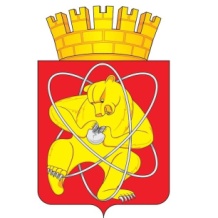 Городской округ «Закрытое административно – территориальное образование  Железногорск Красноярского края»АДМИНИСТРАЦИЯ ЗАТО г. ЖЕЛЕЗНОГОРСКПОСТАНОВЛЕНИЕ13.07.2022										№ 1399г. ЖелезногорскО внесении изменений в постановление Администрации ЗАТО г. Железногорск от 13.07.2018 № 1384 «Об утверждении состава рабочей группы по подготовке и проведению на территории ЗАТО Железногорск конкурса Государственной корпорации «Росатом» «#РОСАТОМВМЕСТЕ»»В целях создания условий для деятельности социально ориентированных некоммерческих организаций, реализации грантовой деятельности на территории ЗАТО Железногорск,  руководствуясь Уставом ЗАТО ЖелезногорскПОСТАНОВЛЯЮ:1. Внести следующее изменение в постановление Администрации ЗАТО г. Железногорск от 13.07.2018 № 1384 «Об утверждении состава рабочей группы по подготовке и проведению на территории ЗАТО Железногорск конкурса Государственной корпорации «Росатом» «#РОСАТОМВМЕСТЕ»»:1.1. Приложение к постановлению изложить в новой редакции согласно приложению к настоящему постановлению.2. Управлению внутреннего контроля Администрации ЗАТО г. Железногорск (Е.Н. Панченко) довести настоящее постановление до сведения населения через газету «Город и горожане».3. Отделу общественных связей Администрации ЗАТО г. Железногорск (И.С. Архипова) разместить настоящее постановление на официальном сайте городского округа «Закрытое административно-территориальное образование Железногорск Красноярского края» в информационно-телекоммуникационной сети «Интернет».4. Контроль над исполнением настоящего постановления возложить на заместителя Главы ЗАТО г. Железногорск по общественно-политической работе А.В Калинина.5. Настоящее постановление вступает в силу после его официального опубликования.Глава ЗАТО г. Железногорск						        И.Г. КуксинПриложение к постановлению Администрации ЗАТО г. Железногорскот  ________№ ___________СОСТАВрабочей группы по подготовке и проведениюна территории ЗАТО Железногорск конкурса Государственной корпорации «Росатом» «#РОСАТОМВМЕСТЕ»Калинин А.В.Калинин А.В.-заместитель Главы ЗАТО г. Железногорск по общественно-политической работе, председатель рабочей группыПанченко Н.Ю.Панченко Н.Ю.-руководитель МКУ «Центр общественных связей», заместитель председателя рабочей группы, координатор конкурса социальных проектов и конкурса «Городской проект»Карташов Е.А.Карташов Е.А.-заместитель Главы ЗАТО г. Железногорск по социальным вопросам, координатор конкурса «День атомных городов» и конкурса социальных проектовАрхипова И.С.Архипова И.С.-начальник отдела общественных связей Администрации ЗАТО г. Железногорск, секретарь рабочей группыЧлены рабочей группы:Члены рабочей группы:Члены рабочей группы:Члены рабочей группы:Афонин С.Н.--руководитель МКУ «Управление физической культуры и спорта»Березинская А.М.--руководитель МКУ «Управление культуры»Бондаренко О.В.--главный специалист по взаимодействию с общественными объединениями и молодежной политике Администрации ЗАТО г. Железногорск Дергачёва Л.А.--председатель местной городской общественной  организации ветеранов (пенсионеров) войны, труда, Вооруженных Сил и правоохранительных органов ЗАТО Железногорск (по согласованию)Колотупов И.В.--заместитель главного врача ФГБУЗ КБ №51 ФМБА России (по согласованию)Кривицкая А.А.- - начальник социального отдела Администрации ЗАТО    г. ЖелезногорскКукушкин С.Г.--заместитель генерального директора по управлению персоналом АО «ИСС» им. академика М.Ф. Решетнёва» (по согласованию) Перепёлкин А.А.--председатель Общественной палаты ЗАТО Железногорск (по согласованию)Пилипенко В.П.--руководитель приемной Общественного совета ГК «Росатом» в ЗАТО Железногорск (по согласованию)Проскурнин С.Д.--председатель Совета депутатов ЗАТО г. Железногорск Скруберт И.В.--руководитель МКУ «Управление образования»Третьякова Ю.И.--главный редактор МКУ «Центр общественных связей»Хамматова Т.Ю.--руководитель МКУ «Молодёжный центр»Янушкевич Я.О.--начальник отдела по связям с общественностью и развитию коммуникаций ФГУП ФЯО «Горно-химический комбинат» (по согласованию)